商品檢驗標識圖例如附:     RXXXXX 或           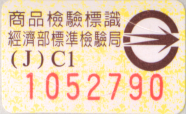 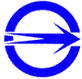 